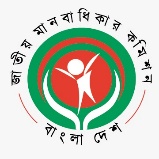 জাতীয় মানবাধিকার কমিশন(২০০৯ সালের জাতীয় মানবাধিকার কমিশন আইন দ্বারা প্রতিষ্ঠিত একটি সংবিধিবদ্ধ স্বাধীন রাষ্ট্রীয় প্রতিষ্ঠান)বিটিএমসি ভবন (৯ম তলা), ৭-৯ কারওয়ান বাজার, ঢাকা-১২১৫ইমেইলঃ info@nhrc.org.bd; হেল্পলাইনঃ ১৬১০৮স্মারকঃ এনএইচআরসিবি/প্রেস বিজ্ঞ-২৩৯/১৩-২৪৯                                                                 তারিখঃ ৩১ মার্চ, ২০২৪সংবাদ বিজ্ঞপ্তিমহামান্য রাষ্ট্রপতির নিকট  বার্ষিক প্রতিবেদন-২০২৩ পেশআজ ৩১-০৩-২০২৪ তারিখ রবিবার বঙ্গভবনে গণপ্রজাতন্ত্রী বাংলাদেশের মহামান্য রাষ্ট্রপতি মো: সাহাবুদ্দিন এর নিকট জাতীয় মানবাধিকার কমিশনের মাননীয় চেয়ারম্যান ড. কামাল উদ্দিন আহমেদ বার্ষিক প্রতিবেদন- ২০২৩ পেশ করেন। এ সময় কমিশনের মাননীয় সার্বক্ষণিক সদস্য মো: সেলিম রেজা, সম্মানিত সদস্য মোঃ আমিনুল ইসলাম, কংজরী চৌধুরী, ড.বিশ্বজিৎ চন্দ, কাওসার আহমেদ, ড. তানিয়া হক, সচিব সেবাষ্টিন রেমা, পরিচালক (অভিযোগ ও তদন্ত) মোঃ আশরাফুল আলম, পরিচালক (প্রশাসন ও অর্থ) কাজী আরফান আশিক উপস্থিত ছিলেন। সাক্ষাৎকালে মহামান্য রাষ্ট্রপতিকে  বার্ষিক প্রতিবেদন সংশ্লিষ্ট বিভিন্ন বিষয় এবং কমিশনের সার্বিক কর্মকাণ্ড সম্পর্কে অবহিত করেন কমিশনের মাননীয় চেয়ারম্যান ড. কামাল উদ্দিন আহমেদ। উল্লেখ্য, বার্ষিক প্রতিবেদনে জাতীয় মানবাধিকার কমিশন বিষয়ক সার্বিক তথ্য, ২০২৩ সালে বাংলাদেশের মানবাধিকার পরিস্থিতি মূল্যায়ন, অভিযোগ ব্যবস্থাপনার মাধ্যমে মানবাধিকার সুরক্ষা ও কমিশনের বর্তমান প্রতিবন্ধকতাসহ অন্যান্য বিষয় উল্লেখ রয়েছে৷ স্বাক্ষরিত/-ইউশা রহমান জনসংযোগ কর্মকর্তা জাতীয় মানবাধিকার কমিশন eusha.rahman22@gmail.com